Выбираем будущую профессию	Очередной День открытых дверей посетили учащиеся объединения «Начни своё дело» в рамках реализации профориентационного проекта «Маршрут успеха» (10 чел.). На этот раз, не равнодушные к выбору своей будущей профессии учащиеся  и их родители,   17.02.18 посетили Нижнетагильский педагогический колледж №1. Это одно из старейших профессиональных образовательных организаций Горнозаводского управленческого округа. В фойе колледжа  будущих абитуриентов и их родителей встречали студенты – волонтёры, которые организовали экскурсию  по колледжу, провели профориентационное тестирование.  Далее все  присутствующие собрались в актовом зале, где  прошла презентация  специальностей колледжа.  Ребята и их родители получили ответы на все интересующие их вопросы, касающиеся приёмной компании 2018 года. 	Посещение таких мероприятий даёт возможность учащимся не только больше узнать о профессиональных образовательных организациях  города, но и определиться с выбором будущей профессии.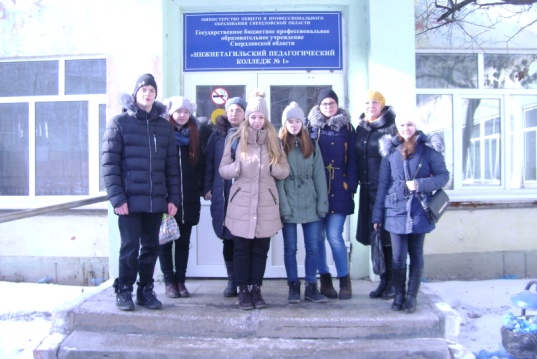 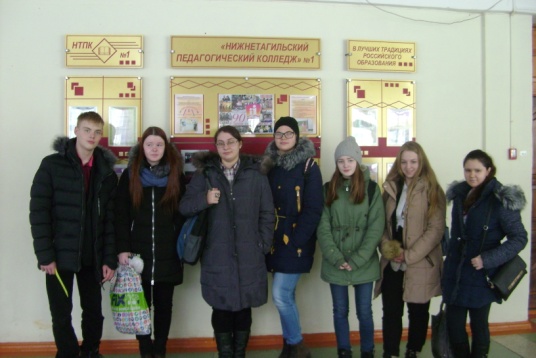 